REPUBLIKA HRVATSKA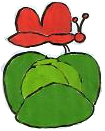 KOPRIVNIČKO-KRIŽEVAČKA ŽUPANIJAOSNOVNA ŠKOLA KOPRIVNIČKI BREGIAdresa: Trg svetog Roka 2, Koprivnički BregiRavnateljica: Karolina Vidović tel 048/220 596  Tajništvo tel/fax 048/830-008  Računovodstvo tel 048/220-595 Pedagog tel 048/830 086E-mail 1: os-koprivnicki-bregi.@kc.t-com.hr  E-mail 2: ured@os-koprivnicki-bregi.skole.hr    Web: www.os-koprivnicki-bregi.skole.hrKLASA:003-01/17-01/01URBROJ:2137-76-01-17-2Koprivnički Bregi, 30.1.2017.Na temelju članka 98. i 118.stavka 2. podstavka 3. Zakona o odgoju i obrazovanju u osnovnoj i srednjoj školi (N.N. 87/08 i 86/09, 92/10,105/10,90/11.,16/12.,86/12.,94/13. i 152/14.) i članka 35. Statuta OŠ Koprivnički Bregi, Školski odbor Osnovne škole Koprivnički Bregi na prijedlog ravnateljice na 5. sjednici održanoj dana 30.1. 2017. godine donosi O D L U K Uo utvrđivanju prijedloga II. Izmjena i dopuna Statuta Osnovne škole Koprivnički BregiUtvrđuje se Prijedlog II. Izmjena i dopuna Statuta Osnovne škole Koprivnički Bregi usklađen s Pravilnikom o izmjeni pravilnika o kriterijima za izricanje pedagoških mjera (Narodne novine broj 3/2017) u tekstu utvrđenom na današnjoj sjednici..Prijedlog Izmjena i dopuna Statuta Osnovne škole Koprivnički Bregi iz točke I. ove Odluke prosljeđuje se Koprivničko-križevačkoj županiji  radi davanja prethodne suglasnosti sukladno članku 98. stavku 3. Zakona o odgoju i obrazovanju u osnovnoj i srednjoj školi(„Narodne novine“ broj 87/08.,86/09.,92/10.,105/10.,90/11.,16/12.,86/12.,94/13. i 152/14.) .Ova Odluka stupa na snagu danom donošenja.O b r a z l o ž e n j eTemeljem Pravilnika o izmjeni pravilnika o kriterijima za izricanje pedagoških mjera (Narodne novine broj 3/17.) koji je stupio na snagu 19.1.2017. Škola je dužna uskladiti odredbe Statuta s odredbama navedenog pravilnika .Škola je izradila prijedlog Izmjena i dopuna Statuta Osnovne škole Koprivnički Bregi, a Školski odbor ih je utvrdio i usvojio.Prijedlog Izmjena i dopuna Statuta Osnovne škole Koprivnički Bregi će se proslijediti Koprivničko-križevačkoj županiji  radi davanja prethodne suglasnostiPredsjednica Školskog odbora:_________________________Vlatka Kunić 